УКРАЇНА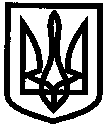 ХАРКІВСЬКА ОБЛАСТЬІЗЮМСЬКА ЗАГАЛЬНООСВІТНЯ ШКОЛА І – ІІІ СТУПЕНІВ №12ІЗЮМСЬКОЇ МІСЬКОЇ РАДИ ХАРКІВСЬКОЇ ОБЛАСТІНАКАЗ12.08.2020 											  № 62-гПро встановлення протипожежного режимуНа виконання Закону України «Про охорону праці», Правил пожежної безпеки для навчальних закладів та установ системи освіти України, затверджених наказом Міністерства України від 15.08.2016  № 974, Порядку затвердження програм навчання та інструктажів з питань пожежної безпеки, організації та контролю за їх виконанням, затвердженого наказом Міністерства внутрішніх справ України від 05.12.2019р. № 1021, зареєстрованого в Міністерстві юстиції України 03 лютого 2020 р. за N 108/34391, з метою забезпечення протипожежного режиму в закладі  у 2020/2021 навчальному роціНАКАЗУЮ:1. Встановити в закладі протипожежний режим відповідно до Правил пожежної безпеки в шкільних навчальних закладах.2. Призначити відповідальним за проведення інструктажів з питань пожежної безпеки та занять з пожежно-технічного мінімуму з вчителями та обслуговуючим персоналом закладу відповідно до нормативних документів заступника директора з господарської роботи Гончаренко Г.М.3.  Відповідальному за протипожежну безпеку в закладі Гончаренко Г.М.:3.1. Здійснювати щоденний контроль за дотриманням протипожежного режиму в закладі, а саме: -наявність засобів пожежогасіння;-стан евакуаційних шляхів;-забезпечення телефонного зв’язку;- дотримання вимог безпечного використання енергетичного обладнання.- перевірку виконання протипожежних заходів відповідно до річного плану 													1 раз на місяць3.2.	Проводити інструктажі з питань пожежної безпеки та заняття з пожежно – технічного мінімуму з вчителями та обслуговуючим персоналом закладу відповідно до нормативних документів                                                                                          Упродовж 2020/2021 навчального року3.3. Контролювати утримання вільними усі шляхи евакуації з шкільних будівель, навчальних кабінетів та приміщень, інших шкільних приміщень.											                                                         Постійно  3.4. Проводити огляд усіх навчальних та службових приміщень та їх зачинення після закінчення робочого дня .3.5. Дублікати ключів від усіх навчальних та службових приміщень школи зберігати у кабінеті директора для цілодобового доступу до усіх шкільних приміщень											             Постійно3.6. Затвердити порядок дій у разі виникнення пожежі (додатки 1, 2) 										          До 02.09.2020 р.4. Працівникам школи, здобувачам освіти:4.1.Заборонити куріння на території школи.                                                                                                                                            Постійно4.2.Суворо заборонити застосування відкритого вогню на території школи.					                                                                                 Постійно                      4.3. Заборонити використання побутових нагрівальних приладів.                                                                                                                                            Постійно 5. Призначити відповідальним за надання першої долікарської допомоги медичну сестру закладу, у разі необхідності, сестру медичну з дієтичного харчування Луніну Т.О.6.Контроль за виконанням даного наказу залишаю за собою.Директор школи								Наталія МАЛИКЗ наказом ознайомлені:                                                                              Гончаренко Г.М.                                                                                                                      Луніна Т.О.                                                                                                                                          Додаток 1                                                                                                     до наказу від 12.08.2020 № 62-гПорядок дій у разі виникнення пожежі в Ізюмській загальноосвітній школі І-ІІІ ступенів №12 Ізюмської міської ради Харківської областіу приміщенні по вулиці Київській, 20№ з/пНазва діїПорядок і послідовністьПосада, прізвищевиконавця 1Повідомлення  про  пожежуУ разі виявлення пожежі або її ознак  необхідно негайно повідомити  за  телефоном до пожежно-рятувального підрозділу, підключити систему оповіщення людей про  пожежу, повідомити керівника навчального закладу або особу, що його заміщуєЧерговий адміністратор 2 Евакуація здобувачів освіти з будівлі, що загорілася, порядок евакуації Негайно у разі  виявлення пожежі або за сигналом оповіщення (2 довгих дзвінки) всі учні, вихованці мають виводитися назовні через коридори і виходити згідно з планомКласні керівники 3 Звірка спискового складу з фактичною наявністю евакуйованих з будівлі Усі евакуйовані з будівлі здобувачі освіти, перевіряються за наявними в групах і класах поіменними списками (журналом обліку занять)Класні керівники 4Пункти розміщення евакуйованих здобувачів освітиУ денний час здобувачі класами розміщуються у будівлі (вулиця Педагогічна ,4).Класні керівники 5Гасіння пожежі працівниками закладу, установи  до прибуття пожежно-рятувального підрозділуГасіння пожежі організовується негайно з моменту її виявлення і проводиться працівниками закладу, установи, не зайнятими евакуацією здобувачів освіти. Для гасіння використовуються всі наявні засоби пожежогасінняПрацівникишколи